ЧТО ТАКОЕ ЛИЗИНГ?Лизинг или финансовая аренда (англ. leasing от англ. to lease — сдать в аренду) – это долгосрочная аренда имущества, т.е. передача его во временное пользование на условиях платности, срочности и возврата или выкупа.Предмет лизинга:Имущественные комплексыЗдания, сооруженияОборудованиеТранспорт, спецтехникаУчастники сделки:Лизингодатель (арендодатель) – лицо, которое специально приобретает имущество для сдачи его во временное пользованиеЛизингополучатель (арендатор) – лицо, получающее имущество во временное пользованиеПродавец (поставщик) – лицо, продающее имущество, являющееся объектом сделкиЧто нельзя оформить в лизинг?Продукты питанияСырьеСтройматериалыЗемли, леса, водоемы и другие природные объектыВоенную техникуВиды лизинга:Финансовый лизингПредполагает, что по окончании срока договора объект переходит в собственность лизингополучателя. Для этого лизинговые платежи рассчитываются так, чтобы покрыть рыночную стоимость объекта, либо в конце лизинга платится довольно крупный выкупной платеж.Операционный лизинг
Оформляется, если лизингополучатель не заинтересован в переходе к нему права собственности на объект. В течение срока действия договора физлицо пользуется предметом лизинга, внося лизинговые платежи, которые суммарно не покрывают стоимость объекта. По окончании соглашения объект возвращается лизингодателю.Возвратный лизинг
Вид лизинговой сделки, при которой лизингополучатель одновременно выступает и продавцом лизингового имущества. Организация продает свое имущество, оборудование, недвижимость, спецтехнику или транспорт) лизинговой компании и одновременно заключает с ней договор, по условиям которого получает это же имущество в аренду.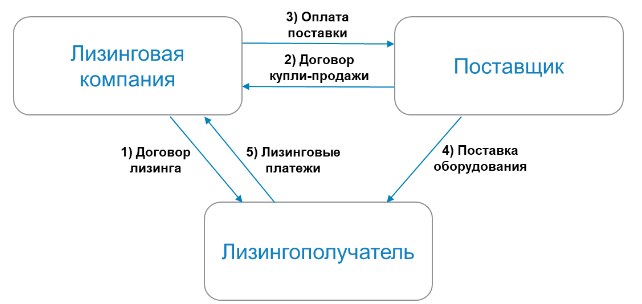 Этапы лизинговой сделки:Клиент (лизингополучатель) обращается в лизинговую компанию, выбирает поставщика и вид имущества, которое ему необходимо приобрестиЛизинговая компания по поручению клиента приобретает для него имуществоПриобретенное имущество передается клиенту во временное пользованиеВ течение действия договора лизинга клиент оплачивает лизинговые платежиПо завершении договора лизинга имущество переходит в собственность клиента1 или возвращается лизингодателю21 При финансовом лизинге2 При операционном лизинге